Консультация:«Оригамикак средство всестороннего развития детей дошкольного возраста»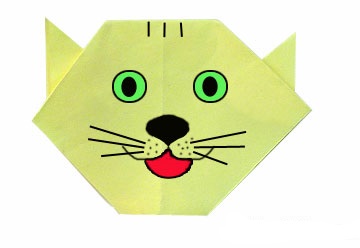 Оригами как средство всестороннего развития детей дошкольного возраста   Вы заметили, что яркие игрушки и замысловатые конструкторы многих детей занимают ненадолго? Вскоре они оказываются заброшенными, а малыши снова ищут, чем бы заняться... Ребенок, как Бог, хочет сотворить мир сам, почти из ничего. И оригами дарует ему эту возможность. Сотворение мира из бумаги нравится детям потому, что, начавшись с простых вещиц, оно на них не заканчивается, а становится все сложнее и увлекательнее. Но даже от первых незатейливых поделок сразу теплеет на душе, особенно когда колдуют над ними все вместе - и взрослые, и дети.   Мы ежедневно сталкиваемся с бумагой. Много полезного и интересного делают с помощью бумаги, экспериментируя с ее свойствами! Бумагу можно мять, разрезать, скручивать. И начинает казаться, что бумага действительно волшебная. Это похоже на фокус, когда из обычного белого листа без клея и ножниц получаются забавные звери, кораблики, цветы и т.п. Все это называется одним словом - "оригами", по другому - "сложение бумаги".   Истоки этого искусства уходят своими корнями в глубокую старину.   Тысячу лет назад в Стране восходящего солнца это было не столько забавой и увлечением, сколько священным ритуальным действием.   Со временем значение оригами стало более земным: радовать глаз и в будни, расцвечивая быт, и в праздники, украшая карнавальные шествия. А еще многие признавали, что это одна из увлекательных форм познания мира. Знаменитый немецкий педагог и основатель системы дошкольного воспитания Фридрих Фребель высоко оценивал искусство складывать бумагу как способ ознакомления детей с азами геометрии. Но познавательные способности оригами гораздо шире.   Не случайно в некоторых странах это занятие - такой же обязательный школьный предмет, как родная речь или математика.   Сегодня оригами занимаются и взрослые и дети, которые придумываю все новые и новые фигурки. Кстати, оригами не только интересное, но и полезное занятие. Если начать перечислять все положительные стороны занятий детей оригами, может получиться весьма внушительный список. Прежде всего, стоит отметить, что детям будет невероятно интересно заниматься поделками из бумаги. Бумагу можно найти всегда, да и обрабатывать ее совсем несложно. К тому же, это недорогое удовольствие. Заниматься оригами могут даже малыши. Тут нет ни клея, ни ножниц, поэтому можно не беспокоиться за безопасность вашего ребенка. Ко всему прочему оригами способствует развитию умения общаться - ведь дети занимаются творчеством в коллективе. Процесс изготовления различных поделок для ребенка сродни игре. Мало того, что им интересно, что получится в результате, так они еще и получают удовольствие от самой работы. А это очень важно.   Увлечение оригами благотворно влияет на развитие эстетического вкуса у ребенка, служит отличным тренажером памяти и глазомера. Дети учатся мыслить конструктивно, становятся более внимательными.Кроме того:- дети избавляются от множества комплексов, становятся более уверенными в своих возможностях;- занятие оригами способствует возникновению игровых ситуаций;- в полной мере воплощает в реальность формулу успеха;- позволяет развивать чувство формы, способность к сочетанию;- разрабатывает кисть;- закладывает основы будущего мастерства;- с его помощью развиваются мелкая моторика рук, аккуратность, умение читать чертежи и, самое главное, воображение и творческие способности;- еще одним достоинством оригами является то, что не нужны особые материальные затраты. Понадобится только лист бумаги;- оригами поможет в изготовлении поделок, подарков, в оформлении праздников.   Важно, чтобы в работе принимали участие и взрослые. Это не только отличный способ для совместного отдыха, но и к тому же, возможность открытия новых творческих граней, как у детей, так и у взрослых.   Не нужно ограничивать самостоятельность ребенка, и так, постепенно, в ходе работы будет развиваться творчество. Дети, которые уже освоили азы этого увлекательного занятия, с удовольствием будут подсказывать, и помогать малышам, для которых оно в новинку.   Нужно отметить, что оригами положительно сказывается и на мелкой моторике пальцев. Понятно, что одного желания ребенка заниматься оригами, недостаточно. Он просто напросто сможет не справиться со сложным для него заданием, хотя и с удовольствием примется за его выполнение. Именно поэтому важно, чтобы взрослый оказал малышу поддержку. Так, постепенно переходя от простых заданий к более сложным, и получая основные навыки, ребенок будет творчески развиваться.